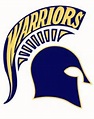 Steinbrenner PE/HOPE UNIFORM ORDER FORM
Parent Name: ________________________		Student Name:  ______________________Parent Tel: __________________________		Student PE Teacher:___________________Parent Email:________________________		Student PE Period: ____________________Total Amount Enclosed $___________Cash________Check________Check#______Please make checks payable to Steinbrenner PTSAPlease return form to Steinbrenner Front Office/PTSAQUESTIONS:  Please email GSHSPTSA.uniforms@gmail.comPlease refer to our  website:  www.steinbrennerptsa.org for the latest updates from your PTSA.ITEMPRICESIZEQUANTITYAMOUNTPE SHORTS(SMALL, MEDIUM, LARGE, XL, 2XL, 3XL)$10 eachPE SHIRTS(SMALL, MEDIUM, LARGE, XL, 2XL, 3XL)$10 eachTOTAL AMOUNT DUETOTAL AMOUNT DUETOTAL AMOUNT DUETOTAL AMOUNT DUE